      	      Ústav živočišné fyziologie a genetiky AV ČR, v. v. i.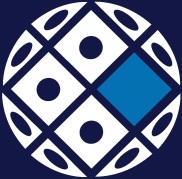 		 Rumburská 89, 277 21 Liběchov, Česká republika				  	       IČO: 67985904 DIČ: CZ67985904   		                                                         tel.: 315 639 532; fax: 315 639 510                       ID Datové schránky: tw6hm2a                                                           	      E-mail: uzfg@iapg.cas.cz; URL http://www.iapg.cas.cz   Rozhodnutí ředitele 12-RŘ-2012 - Příloha č. 1 Podklady pro projednání návrhu výzkumného projektuRadou pracoviště ÚŽFG AV ČR, v. v. i.A. Věcné náležitostiNavrhovatel, pokud existuje, tak také spolunavrhovatel (uvede se jméno, příjmení a pracoviště navrhovatele a spolunavrhovatele): prof. MVDr. Jan Motlík, DrSc.Laboratoř (dle organizační struktury ÚŽFG): Laboratoř buněčné regenerace a plasticityDoba řešení od-do (dd/mm/rrrr–dd/mm/rrrr): 10/2015-12/2017Předpokládané složení řešitelského kolektivu: prof. MVDr. Jan Motlík, DrSc., Ing. Zdenka Ellederová, PhD., 6 PhD. studentůPoskytovatel (grantová agentura, ministerstvo aj.):  COST CZ, MŠMTNázev projektu:  BIOMEDICÍNSKÝ MODEL HUNTINGTONOVY CHOROBYImunocytochemická, histochemická a molekulárně genetická charakterizace vývoje fenotypu u F2 a F3 generace transgenních miniprasat pro N-terminální část lidského mutovaného huntingtinuAbstrakt: Laboratoř buněčné regenerace a plasticity ÚŽFG v Liběchově vytvořila ve spolupráci s americkými a italskými kolegy jedinečný model Huntingtonovy choroby, transgenní miniprase pro N-terminální část mutovaného lidského huntingtinu. V současné době laboratoř disponuje čtyřmi generacemi (F1 – F4) transgenních miniprasat, na kterých se provádí charakterizace vývoje choroby jak neinvazivnímí metodami (sledováním hladiny mutovaného huntingtinu a prozánětlivých cytokínů v krevním séru a v cerebro-spinální tekutině, pravidelným odběrem semene), tak invazivními metodami (biochemickými a imunohistochemickými testy na celé paletě tkání, především mozku, srdci, kosterní svalovině a varlatech). Tento dlouhodobý výzkumu je součástí evropského programu COST Action BM 1308 “Sharing Advances on Large Animal Models”, který byl zahájen v květnu 2014 a je plánován do května 2018. Jan Motlík je členem řídícího orgánu tohoto grantu. Ve spolupráci mezi naší laboratoří a firmou Exemplar Genetics, USA byl v současné době vytvořen na genetickém základu Liběchovského miniprasete nový „knock-in“ model Huntingtonovy choroby, u kterého byla délka sekvence, která kóduje opakující se aminokyselinu glutamin, prodloužena na 85 CAG. Tyto dva modely, které budou paralelně charakterizovány v naší laboratoři, přinesou nesporně jedinečné informace o vývoji této dosud neléčitelné neurodegenerativní choroby na biomedicínském modelu miniprasete. V průběhu řešení grantu budou transgenní miniprasata pro mutovaný lidský huntingtin (N-terminální část) a mutovaný huntingtin miniprasat (kompletní délka proteinu) také využity k testování nových farmakologických i molekulárně genetických přístupů k budoucímu léčeni Huntingtonovy choroby.   B. Ovlivnění rozpočtu ÚŽFG*)úvazek pro každého pracovníka požadovaný od poskytovatele (uvede se rovněž výše stávajícího úvazku v ÚŽFG včetně specifikace podílu institucionálních a účelových prostředků): Poskytovatel programu COST (MŠMT) stanovil limit 15% z neinvestičních prostředků pro výši rozpočtové položky MZDY A PLATY. Z institucionální podpory se žádá  úvazky pro 5 PhD.: MVDr. Božena Bohuslavová: 0,4; Mgr. Ivona Valeková: 0,4; Mgr. Jan Valášek: 0,4; Mgr. Eva Kotrčová 0,4; Mgr. Petra Rausová:0,4. Nejedná se o navýšení současných úvazků na ÚŽFG.Z podpory poskytovatele se počítá s úvazky: prof. MVDr. Jan Motlík, DrSc. 0,1; Ing. Zdenka Ellederová, PhD. 0,1; Mgr. Petra Vochozková 0,1.požadovaný investiční majetek včetně výše požadované finanční spoluúčasti ÚŽFG:0poskytovatelem požadovaná finanční spoluúčast ÚŽFG (mimo investice): 1 391 tis. KčDatum zhlédnutí rozpočtu projektu…………………….., podpis vedoucí ekonom. oddělení:……………………………………….*) Náklady nemusejí být vyčísleny konečnou přesnou částkou, postačí kvalifikovaný odhad v řádu desetitisíců.Projednáno v Radě pracoviště dne (vyplňuje tajemník Rady):